ООО «СТРОЙВЕКТОР»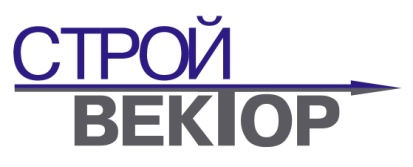 Тел/факс (812)635-70-57, 985-90-678-962-685-90-67, 8-911-212-89-97

Галина Юрьевнаг. Санкт-Петербург, Полюстровский пр. д. 43. лит.А.







Е-: malli01@mail.ru Сайт: www.allinform.ru/steklo                                                                     Стекло листовое:                                                   Скидки в зависимости от объема.Все цены содержат НДСДоставка по городу и области осуществляется специализированным автотранспортом (машина с манипулятором)





ТолщинаМаркаМаркаРазмерПроизводительЛистов в ящикеЦена руб/м2 в нарезкуЦена руб/м2 листамиЦена руб/м2От ящикаЦена руб/м2От 3-х ящиковСтекло: оконное, витринноеСтекло: оконное, витринноеСтекло: оконное, витринноеСтекло: оконное, витринноеСтекло: оконное, витринноеСтекло: оконное, витринноеСтекло: оконное, витринное3ммМ1М11300х1605Гомель125договор4ммМ4М41300х1605Гомель472552504ммМ1М11300х1605Гомель476003202602554ммМ1М11300х1605Саратов506004ммМ1М11300х1800Саратов916002802704ммМ4М41300х1800Саратов913504ммМ1М12600х1800Гомель436003502602554ммМ1М13210х2250Гомель272602504ммМ1М12550х1605Саратов506003502602554ммМ1М12550х1605Гомель484мм5ммМ1М12550х1605Гомель408004703505ммМ1М11300х1900Саратов625ммМ1М11300х1800Саратов745ммМ1М11300х1605Гомель733705ммМ1М11300х1605Саратов816ммМ1М12550х1605Гомель348805604006ммМ1М12600х1800Саратов 316ммМ1М11300х1605Гомель614506ммМ1М11300х1900Саратов526мм8ммМ1М12550х1605Гомель23120080059010ммМ1М12550х1605Pilkington181650980850Стекло узорчатоеСтекло узорчатоеСтекло узорчатоеСтекло узорчатоеСтекло узорчатоеСтекло узорчатоеСтекло узорчатоеХрусталь б/цвХрусталь б/цв2000х1500Китай75Хрусталь б/цвХрусталь б/цв2100х1600Гродно40договорВодопад бронзаВодопад бронза2100х1600Гродно/Китай42Стекло армированноеСтекло армированноеСтекло армированноеСтекло армированноеСтекло армированноеСтекло армированноеСтекло армированное6мм6мм2100х16002400х2100Украина281200/13008007506мм6мм2040х1860Польша26СтеклоблокиСтеклоблокиСтеклоблокиСтеклоблокиСтеклоблокиСтеклоблокиСтеклоблокиСтеклоблокиСтеклоблоки190х190х80Брянск360150140ЗеркалоЗеркалоЗеркалоЗеркалоЗеркалоЗеркалоЗеркалоЗеркало 4ммЗеркало 4мм2550х160548900/1000500430Триплекс, Оптивайт, Тонированное, Мателюкс, Закаленное.Триплекс, Оптивайт, Тонированное, Мателюкс, Закаленное.Триплекс, Оптивайт, Тонированное, Мателюкс, Закаленное.Триплекс, Оптивайт, Тонированное, Мателюкс, Закаленное.Триплекс, Оптивайт, Тонированное, Мателюкс, Закаленное.Триплекс, Оптивайт, Тонированное, Мателюкс, Закаленное.Триплекс, Оптивайт, Тонированное, Мателюкс, Закаленное.